`Sawtell Nippers 2023/24 CalendarSawtell Nippers 2023/24 CalendarSawtell Nippers 2023/24 CalendarSawtell Nippers 2023/24 CalendarSawtell Nippers 2023/24 CalendarSawtell Nippers 2023/24 CalendarSawtell Nippers 2023/24 CalendarSawtell Nippers 2023/24 CalendarSawtell Nippers 2023/24 CalendarSawtell Nippers 2023/24 CalendarSawtell Nippers 2023/24 CalendarSawtell Nippers 2023/24 CalendarSawtell Nippers 2023/24 CalendarSawtell Nippers 2023/24 CalendarSawtell Nippers 2023/24 CalendarSawtell Nippers 2023/24 CalendarSawtell Nippers 2023/24 CalendarSawtell Nippers 2023/24 CalendarSawtell Nippers 2023/24 CalendarSawtell Nippers 2023/24 CalendarSawtell Nippers 2023/24 CalendarSawtell Nippers 2023/24 CalendarSawtell Nippers 2023/24 CalendarSawtell Nippers 2023/24 CalendarSawtell Nippers 2023/24 CalendarSawtell Nippers 2023/24 CalendarSawtell Nippers 2023/24 CalendarSawtell Nippers 2023/24 CalendarSawtell Nippers 2023/24 CalendarSawtell Nippers 2023/24 Calendar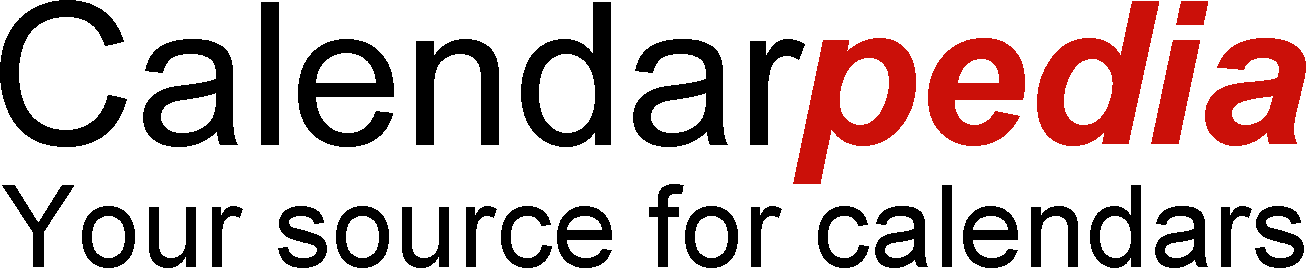 202320232023202320232023202320232023202320232023202320232023202320232023202420242024202420242024202420242024202420242024202420242024202420242024JulyJulyJulyAugustAugustAugustSeptemberSeptemberSeptemberOctoberOctoberOctoberNovemberNovemberNovemberDecemberDecemberDecemberJanuaryJanuaryJanuaryFebruaryFebruaryFebruaryMarchMarchMarchAprilAprilAprilMayMayMayJuneJuneJune1Sa1Tu1Fr1SuWk of SurfForster1We1Fr1MoNew Year's Day1Th1Fr1MoEaster Monday1We1Sa2Su2We2Sa2MoOct Long Weekend2Th2SaI’Branch Fingal Bay2Tu2Fr2Sa2Tu2Th2Su3Mo3Th3Su3Tu3Fr3SuI’Branch Fingal Bay3We3Sa3Su3We3Fr3Mo4Tu4Fr4Mo4We4Sa4Mo4Th4Su4Mo4Th4Sa4Tu5We5SaOfficials Course5Tu5Th5SuFNC Carn Yamba5Tu5Fr5Mo5Tu5Fr5Su5We6Th6Su6We6Fr6Mo6We6Sa6Tu6We6Sa6Mo6Th7Fr7Mo7Th7Sa7Tu7Th7SuNippers Returns7We7ThState Age 7Su7Tu7Fr8Sa8Tu8Fr8SuFirst Day Nippers8We8Fr8Mo8Th8FrState Age 8Mo8We8Sa9Su9We9Sa9Mo9Th9Sa9Tu9Fr9SaState Age 9Tu9Th9Su10Mo10Th10SuPool Proficiency10Tu10Fr10SuXmas Break10We10Sa10SuState Age 10We10Fr10Mo11Tu11Fr11Mo11We11Sa11Mo11Th11SuCl Champs-tbc11Mo11Th11Sa11Tu12We12Sa12Tu12Th12SuWoolgoolga Branch 12Tu12Fr12Mo12Tu12Fr12Su12We13Th13Su13We13Fr13Mo13We13Sa13Tu13WeSt Masters13SaYth Aussies13Mo13Th14Fr14Mo14Th14Sa14Tu14Th14Su14We14ThSt Masters 14SuYth Aussies14Tu14Fr15Sa15Tu15Fr15Su15We15Fr15Mo15Th15FrState Open 15MoMst Aussies15We15Sa16Su16We16Sa16Mo16Th16Sa16Tu16Fr16SaState Open 16TuMst Aussies16Th16Su17Mo17Th17Su17Tu17Fr17Su17We17Sa17SuLast Day AGM 17WeOpen Aussies17Fr17Mo18Tu18Fr18Mo18We18Sa18Mo18Th18SuCl Champs-tbc18Mo18ThOpen Aussies18Sa18Tu19We19Sa19Tu19Th19Su19Tu19Fr19Mo19Tu19FrOpen Aussies19Su19We20Th20Su20We20Fr20Mo20We20Sa20Tu20We20Sa20Mo20Th21Fr21Mo21Th21Sa21Tu21Th21Su21We21Th21Su21Tu21Fr22Sa22Tu22Fr22SuJetty Branch Carnival 22We22Fr22Mo22Th22Fr22Mo22We22Sa23Su23We23Sa23Mo23Th23Sa23Tu23Fr23Sa23Tu23Th23Su24Mo24Th24Su24Tu24Fr24Su24We24Sa24SuPresent. Day24We24Fr24Mo25Tu25Fr25Mo25We25Sa25MoChristmas Day25Th25Su25Mo25Th25Sa25Tu26We26Sa26Tu26Th26Su26TuBoxing Day26FrC ChampsWarilla 26Mo26Tu26Fr26Su26We27Th27Su27WeManly Camp27Fr27Mo27We27SaC ChampsWarilla27Tu27We27Sa27Mo27Th28Fr28Mo28ThManly Camp28Sa28Tu28Th28SuC ChampsWarilla28We28Th28Su28Tu28Fr29Sa29Tu29FrManly Camp29Su29We29Fr29Mo29Th29FrGood Friday29Mo29We29Sa30Su30We30SaWk of SurfForster30Mo30Th30Sa30Tu30Sa30Tu30Th30Su31Mo31Th31Tu31Su31We31SuEaster Sunday31Fr© Calendarpedia®   www.calendarpedia.com© Calendarpedia®   www.calendarpedia.com© Calendarpedia®   www.calendarpedia.com© Calendarpedia®   www.calendarpedia.com© Calendarpedia®   www.calendarpedia.com© Calendarpedia®   www.calendarpedia.com© Calendarpedia®   www.calendarpedia.com© Calendarpedia®   www.calendarpedia.com© Calendarpedia®   www.calendarpedia.com